ЗАКОНКРАСНОДАРСКОГО КРАЯО ПОЖАРНОЙ БЕЗОПАСНОСТИ В КРАСНОДАРСКОМ КРАЕПринятЗаконодательным Собранием Краснодарского края22 марта 2000 годаНастоящий Закон в соответствии с Федеральным законом "О пожарной безопасности" и Федеральным законом "О добровольной пожарной охране" регулирует отношения в области пожарной безопасности между органами государственной власти, органами местного самоуправления, учреждениями, организациями, крестьянскими (фермерскими) хозяйствами, иными юридическими лицами независимо от их организационно-правовых форм и форм собственности (далее - организации), а также между общественными объединениями, должностными лицами, гражданами Российской Федерации, иностранными гражданами, лицами без гражданства, проживающими на территории Краснодарского края (далее - граждане).(в ред. Законов Краснодарского края от 25.10.2005 N 933-КЗ, от 04.10.2011 N 2326-КЗ)Глава I. ОБЩИЕ ПОЛОЖЕНИЯСтатья 1. Основные понятия, применяемые в настоящем Законе(в ред. Закона Краснодарского края от 13.07.2021 N 4482-КЗ)В целях настоящего Закона применяются понятия в значениях, установленных Федеральным законом от 21 декабря 1994 года N 69-ФЗ "О пожарной безопасности".Статья 2. Правовая основа обеспечения пожарной безопасностиПравовой основой обеспечения пожарной безопасности на территории Краснодарского края являются Конституция Российской Федерации, Федеральный закон "О пожарной безопасности", принимаемые в соответствии с ним федеральные законы и иные нормативные правовые акты Российской Федерации, Устав Краснодарского края, настоящий Закон и иные нормативные правовые акты Краснодарского края, муниципальные правовые акты, регулирующие вопросы пожарной безопасности.(в ред. Законов Краснодарского края от 25.10.2005 N 933-КЗ, от 04.04.2008 N 1447-КЗ)Глава II. ПОЖАРНАЯ ОХРАНАСтатья 3. Виды и основные задачи пожарной охраны в Краснодарском крае(в ред. Закона Краснодарского края от 25.10.2005 N 933-КЗ)1. Пожарная охрана подразделяется на следующие виды:Государственная противопожарная служба;муниципальная пожарная охрана;ведомственная пожарная охрана;частная пожарная охрана;добровольная пожарная охрана.2. Основными задачами пожарной охраны являются:организация и осуществление профилактики пожаров;спасение людей и имущества при пожарах;организация и осуществление тушения пожаров и организация проведения аварийно-спасательных работ.3. К действиям по предупреждению, ликвидации социально-политических, межнациональных конфликтов и массовых беспорядков пожарная охрана не привлекается.4. Организация управления в области пожарной безопасности и координация деятельности пожарной охраны осуществляются федеральным органом исполнительной власти, уполномоченным на решение задач в области пожарной безопасности.(часть 4 введена Законом Краснодарского края от 04.04.2016 N 3372-КЗ)Статья 4. Противопожарная служба Краснодарского края(в ред. Закона Краснодарского края от 04.10.2011 N 2326-КЗ)1. Противопожарная служба Краснодарского края (далее также - противопожарная служба) входит в Государственную противопожарную службу и является составной частью сил обеспечения безопасности личности, общества и государства.2. Противопожарная служба Краснодарского края включает:1) орган управления противопожарной службой;2) подразделения противопожарной службы Краснодарского края, создаваемые в населенных пунктах.3. Противопожарная служба Краснодарского края в пределах своей компетенции:1) осуществляет тушение пожаров и проведение аварийно-спасательных работ;2) осуществляет проникновение в места распространения (возможного распространения) опасных факторов пожаров, а также опасных проявлений аварий, катастроф и иных чрезвычайных ситуаций;3) создает условия, препятствующие развитию пожаров, а также аварий, катастроф и иных чрезвычайных ситуаций и обеспечивающие их ликвидацию;4) использует при необходимости дополнительно имеющиеся в наличии у собственника средства связи, транспорт, оборудование, средства пожаротушения и огнетушащие вещества с последующим урегулированием вопросов, связанных с их использованием, в установленном порядке;5) ограничивает или запрещает доступ к местам пожаров, а также зонам аварий, катастроф и иных чрезвычайных ситуаций, ограничивает или запрещает движение транспорта и пешеходов на прилегающих к ним территориях;6) осуществляет охрану мест тушения пожаров, а также зон аварий, катастроф и иных чрезвычайных ситуаций (в том числе на время расследования обстоятельств и причин их возникновения);7) осуществляет эвакуацию с мест пожаров, аварий, катастроф и иных чрезвычайных ситуаций людей и имущества, оказание первой помощи;8) ведет учет пожаров на территории Краснодарского края во взаимодействии с федеральной противопожарной службой.4. Органом управления противопожарной службой является государственное казенное учреждение Краснодарского края, созданное в целях реализации отдельных полномочий органов исполнительной власти Краснодарского края в области пожарной безопасности.5. Подразделениями противопожарной службы Краснодарского края являются пожарные части, создаваемые в населенных пунктах и входящие в состав государственного казенного учреждения Краснодарского края, созданного в целях реализации отдельных полномочий органов исполнительной власти Краснодарского края в области пожарной безопасности.6. Специально уполномоченный орган исполнительной власти Краснодарского края в области пожарной безопасности, создаваемый высшим исполнительным органом Краснодарского края, координирует и регулирует деятельность органа управления противопожарной службы Краснодарского края, а также утверждает нормы материально-технического обеспечения противопожарной службы Краснодарского края.(в ред. Закона Краснодарского края от 23.12.2022 N 4820-КЗ)7. Транспортные средства противопожарной службы должны иметь цветографическую схему установленного образца и специальные звуковые и световые сигналы.Статья 4(1). Добровольная пожарная охрана(введена Законом Краснодарского края от 04.10.2011 N 2326-КЗ)1. Формой участия граждан в обеспечении первичных мер пожарной безопасности является их участие в деятельности добровольной пожарной охраны.Создание и деятельность добровольной пожарной охраны, а также статус работников добровольной пожарной охраны, их права и обязанности, компенсации и льготы добровольным пожарным устанавливаются законодательством Российской Федерации, законодательством Краснодарского края, муниципальными нормативными правовыми актами.2. Добровольной пожарной охране в Краснодарском крае предоставляется поддержка, предусмотренная для социально ориентированных некоммерческих организаций законодательством Краснодарского края, муниципальными нормативными правовыми актами.3. Органы государственной власти Краснодарского края, органы местного самоуправления в Краснодарском крае могут:1) осуществлять материальное стимулирование деятельности добровольных пожарных в соответствии с законами и иными нормативными правовыми актами Краснодарского края, муниципальными нормативными правовыми актами;2) осуществлять личное страхование добровольных пожарных добровольной пожарной охраны в случаях и порядке, установленных высшим исполнительным органом Краснодарского края.(в ред. Закона Краснодарского края от 23.12.2022 N 4820-КЗ)4. Высший исполнительный орган Краснодарского края и органы местного самоуправления в Краснодарском крае за счет средств соответствующих бюджетов устанавливают гарантии правовой и социальной защиты членов семей работников добровольной пожарной охраны и добровольных пожарных, в том числе в случае гибели работника добровольной пожарной охраны или добровольного пожарного в период исполнения им обязанностей добровольного пожарного.(в ред. Закона Краснодарского края от 23.12.2022 N 4820-КЗ)5. Финансовое и материально-техническое обеспечение деятельности добровольной пожарной охраны осуществляется за счет собственных средств, взносов и пожертвований, средств учредителя (учредителей), средств поддержки, оказываемой органами государственной власти и органами местного самоуправления в Краснодарском крае общественным объединениям пожарной охраны, и иных средств, не запрещенных законодательством Российской Федерации.Статья 5. Личный состав противопожарной службы Краснодарского края(в ред. Закона Краснодарского края от 04.10.2011 N 2326-КЗ)1. Личный состав противопожарной службы включает лиц, занимающих штатные должности в противопожарной службе, должностные обязанности которых непосредственно связаны с выполнением работ по тушению пожаров (далее - работники противопожарной службы) в соответствии с перечнем оперативных должностей работников противопожарной службы, утвержденным постановлением Губернатора Краснодарского края.(в ред. Законов Краснодарского края от 14.12.2012 N 2622-КЗ, от 23.12.2022 N 4820-КЗ)2. В противопожарную службу принимаются граждане Российской Федерации, соответствующие требованиям, установленным законодательством Российской Федерации.3. Работникам противопожарной службы в подтверждение их полномочий выдаются служебные удостоверения установленного образца органом управления противопожарной службой.4. Работники противопожарной службы, состоящие на должностях, предусмотренных перечнем должностей работников противопожарной службы, имеют право на бесплатное обеспечение форменной одеждой, специальной одеждой, обувью и другими средствами индивидуальной защиты для выполнения функций, возложенных на противопожарную службу края, в соответствии с нормами материально-технического обеспечения противопожарной службы.Статья 5(1). Гарантии правовой и социальной защиты работников противопожарной службы Краснодарского края(введена Законом Краснодарского края от 04.10.2011 N 2326-КЗ)В случае гибели работника противопожарной службы при исполнении служебных обязанностей за семьей погибшего сохраняется право на улучшение жилищных условий, в том числе на получение отдельной квартиры на основаниях, которые имели место на момент его гибели, не позднее чем через шесть месяцев со дня его гибели.Статья 5(2). Страховые гарантии работникам противопожарной службы(введена Законом Краснодарского края от 04.10.2011 N 2326-КЗ)1. Работники противопожарной службы подлежат обязательному страхованию в порядке, установленном законодательством Российской Федерации и законодательством Краснодарского края.(в ред. Закона Краснодарского края от 05.07.2019 N 4066-КЗ)2. В случае гибели (смерти) работника противопожарной службы, наступившей при исполнении им служебных обязанностей, либо его смерти, наступившей вследствие увечья (ранения, травмы, контузии), либо заболевания, полученных им при исполнении служебных обязанностей до истечения одного года со дня увольнения из противопожарной службы, членам семьи погибшего (умершего) работника противопожарной службы выплачивается в равных долях единовременное пособие в размере 3000000 рублей с последующим взысканием этой суммы с виновных лиц.(в ред. Закона Краснодарского края от 14.12.2012 N 2622-КЗ)Членами семьи, имеющими право на получение единовременного пособия за погибшего (умершего) работника противопожарной службы, считаются:супруга (супруг), состоящая (состоящий) на день гибели (смерти) в зарегистрированном браке с работником противопожарной службы;родители работника;дети, не достигшие возраста 18 лет, или старше этого возраста, если они стали инвалидами до достижения возраста 18 лет, а также дети, обучающиеся в образовательных организациях по очной форме обучения, - до окончания обучения, но не более чем до достижения ими возраста 23 лет.(в ред. Закона Краснодарского края от 02.10.2013 N 2794-КЗ)3. При досрочном увольнении работника противопожарной службы в связи с признанием его нетрудоспособным и установлении ему группы инвалидности вследствие увечья (ранения, травмы, контузии) либо заболевания, полученных им вследствие исполнения служебных обязанностей, ему выплачивается единовременное пособие в размере 2000000 рублей с последующим взысканием этой суммы с виновных лиц.(в ред. Закона Краснодарского края от 14.12.2012 N 2622-КЗ)4. Выплата пособий осуществляется в порядке, установленном постановлением Губернатора Краснодарского края, за счет средств бюджета Краснодарского края (далее - краевой бюджет).(в ред. Закона Краснодарского края от 23.12.2022 N 4820-КЗ)Глава III. ОБЕСПЕЧЕНИЕ ПОЖАРНОЙ БЕЗОПАСНОСТИСтатья 6. Обеспечение пожарной безопасности1. Обеспечение пожарной безопасности является составной частью деятельности органов государственной власти Краснодарского края, органов местного самоуправления в Краснодарском крае, организаций, их должностных лиц и работников. Это требование должно быть отражено в должностных инструкциях, разрешениях (лицензиях), дающих право заниматься определенными видами деятельности, и при необходимости - в трудовых договорах (контрактах).(в ред. Законов Краснодарского края от 25.10.2005 N 933-КЗ, от 04.04.2008 N 1447-КЗ)2. Обеспечение пожарной безопасности возлагается на:органы государственной власти Краснодарского края и органы местного самоуправления в Краснодарском крае;(в ред. Закона Краснодарского края от 04.04.2008 N 1447-КЗ)руководителей организаций или уполномоченных ими лиц, если иное не предусмотрено соответствующим договором (контрактом). Возложение ответственности по обеспечению пожарной безопасности на уполномоченных лиц не снимает такой ответственности с самих руководителей;(в ред. Закона Краснодарского края от 25.10.2005 N 933-КЗ)органы архитектуры, заказчиков, застройщиков, проектные и строительные организации при проектировании и застройке территорий, строительстве, расширении, реконструкции и техническом переоснащении объектов;собственников, арендаторов и нанимателей жилых помещений государственного, муниципального и частного жилого фонда.(в ред. Закона Краснодарского края от 25.10.2005 N 933-КЗ)3. Обязанности сторон по обеспечению пожарной безопасности арендуемых помещений и иного имущества, как правило, отражаются как одно из условий в договоре аренды.Статья 7. Полномочия органов государственной власти Краснодарского края в области пожарной безопасности(в ред. Закона Краснодарского края от 25.10.2005 N 933-КЗ)1. Органы государственной власти Краснодарского края осуществляют нормативное правовое регулирование в области пожарной безопасности на территории края в пределах их компетенции. Законодательное Собрание Краснодарского края осуществляет контроль за исполнением краевого бюджета в части расходов на обеспечение пожарной безопасности.2. К полномочиям органов государственной власти Краснодарского края в области пожарной безопасности относятся:(в ред. Закона Краснодарского края от 21.07.2022 N 4750-КЗ)организация выполнения и осуществление мер пожарной безопасности;разработка и исполнение краевого бюджета в части расходов на пожарную безопасность, в том числе на содержание противопожарной службы Краснодарского края;организация обучения населения мерам пожарной безопасности, а также информирование населения о мерах пожарной безопасности;(в ред. Закона Краснодарского края от 04.04.2008 N 1447-КЗ)разработка, организация выполнения и финансирование государственных программ Краснодарского края;(в ред. Законов Краснодарского края от 04.04.2008 N 1447-КЗ, от 01.11.2013 N 2812-КЗ)осуществление в пределах компетенции социального и экономического стимулирования обеспечения пожарной безопасности, в том числе производства и закупок пожарно-технической продукции, а также участия населения в профилактике пожаров и борьбе с ними;(в ред. Закона Краснодарского края от 04.04.2016 N 3372-КЗ)осуществление мер по правовой и социальной защите личного состава противопожарной службы Краснодарского края и членов их семей;создание, реорганизация и ликвидация органов управления и подразделений противопожарной службы Краснодарского края;организация тушения пожаров силами Государственной противопожарной службы (за исключением лесных пожаров, пожаров в закрытых административно-территориальных образованиях, федеральной территории, на объектах, входящих в утвержденный Правительством Российской Федерации перечень объектов, критически важных для национальной безопасности страны, других особо важных пожароопасных объектов, особо ценных объектов культурного наследия народов Российской Федерации, закрытых административно-территориальных образований, федеральных территории, а также при проведении мероприятий федерального уровня с массовым сосредоточением людей);(в ред. Законов Краснодарского края от 04.04.2008 N 1447-КЗ, от 23.12.2022 N 4820-КЗ)организация работы комиссии по предупреждению и ликвидации чрезвычайных ситуаций и обеспечению пожарной безопасности Краснодарского края (далее - комиссия) и контроль за ее деятельностью;(в ред. Закона Краснодарского края от 13.07.2021 N 4482-КЗ)утверждение перечня организаций, в которых в обязательном порядке создается пожарная охрана, содержащаяся за счет средств краевого бюджета;абзац утратил силу. - Закон Краснодарского края от 13.07.2021 N 4482-КЗ.организация тушения ландшафтных (природных) пожаров (за исключением тушения лесных пожаров и других ландшафтных (природных) пожаров на землях лесного фонда, землях обороны и безопасности, землях особо охраняемых природных территорий, осуществляемого в соответствии с частью 5 статьи 51 Лесного кодекса Российской Федерации) силами и средствами территориальной подсистемы единой государственной системы предупреждения и ликвидации чрезвычайных ситуаций, расположенными на территории Краснодарского края, в соответствии с полномочиями, установленными Федеральным законом от 21 декабря 1994 года N 68-ФЗ "О защите населения и территорий от чрезвычайных ситуаций природного и техногенного характера";(абзац введен Законом Краснодарского края от 13.07.2021 N 4482-КЗ)осуществление тушения пожаров силами подразделений противопожарной службы Краснодарского края, содержащихся за счет средств краевого бюджета, в населенных пунктах, в том числе в городских лесах (за исключением лесных пожаров, пожаров в закрытых административно-территориальных образованиях, федеральной территории, особо важных и режимных организациях, в которых создаются специальные и воинские подразделения федеральной противопожарной службы, в организациях, в которых создаются объектовые подразделения федеральной противопожарной службы, а также при проведении мероприятий федерального уровня с массовым сосредоточением людей), в соответствии со статьей 22 Федерального закона от 21 декабря 1994 года N 69-ФЗ "О пожарной безопасности";(абзац введен Законом Краснодарского края от 13.07.2021 N 4482-КЗ; в ред. Закона Краснодарского края от 23.12.2022 N 4820-КЗ)утверждение перечня населенных пунктов, подверженных угрозе лесных пожаров и других ландшафтных (природных) пожаров;(абзац введен Законом Краснодарского края от 13.07.2021 N 4482-КЗ)утверждение порядка организации дублирования сигналов о возникновении пожара в подразделения пожарной охраны в соответствии с частью 7 статьи 83 Федерального закона от 22 июля 2008 года N 123-ФЗ "Технический регламент о требованиях пожарной безопасности".(абзац введен Законом Краснодарского края от 21.07.2022 N 4750-КЗ)Указанные в настоящей части полномочия осуществляются специально уполномоченным органом исполнительной власти Краснодарского края в области пожарной безопасности, если иное не предусмотрено законодательством Российской Федерации, законодательством Краснодарского края.(абзац введен Законом Краснодарского края от 21.07.2022 N 4750-КЗ)Статья 7(1). Полномочия органов местного самоуправления в области пожарной безопасности(введена Законом Краснодарского края от 04.04.2008 N 1447-КЗ)К полномочиям органов местного самоуправления поселений, муниципальных и городских округов по обеспечению первичных мер пожарной безопасности в границах сельских населенных пунктов относятся:(в ред. Закона Краснодарского края от 13.07.2021 N 4482-КЗ)создание условий для организации добровольной пожарной охраны, а также для участия граждан в обеспечении первичных мер пожарной безопасности в иных формах;создание в целях пожаротушения условий для забора в любое время года воды из источников наружного водоснабжения, расположенных в сельских населенных пунктах и на прилегающих к ним территориях;оснащение территорий общего пользования первичными средствами тушения пожаров и противопожарным инвентарем;организация и принятие мер по оповещению населения и подразделений Государственной противопожарной службы о пожаре;принятие мер по локализации пожара и спасению людей и имущества до прибытия подразделений Государственной противопожарной службы;включение мероприятий по обеспечению пожарной безопасности в планы, схемы и программы развития территорий поселений, муниципальных и городских округов;(в ред. Закона Краснодарского края от 13.07.2021 N 4482-КЗ)оказание содействия органам государственной власти Краснодарского края в информировании населения о мерах пожарной безопасности, в том числе посредством организации и проведения собраний населения;установление особого противопожарного режима в случае повышения пожарной опасности.К полномочиям органов местного самоуправления поселений, муниципальных и городских округов по обеспечению первичных мер пожарной безопасности в границах городских населенных пунктов относятся:(в ред. Закона Краснодарского края от 13.07.2021 N 4482-КЗ)создание условий для организации добровольной пожарной охраны, а также для участия граждан в обеспечении первичных мер пожарной безопасности в иных формах;включение мероприятий по обеспечению пожарной безопасности в планы, схемы и программы развития территорий поселений, муниципальных и городских округов;(в ред. Закона Краснодарского края от 13.07.2021 N 4482-КЗ)оказание содействия органам государственной власти Краснодарского края в информировании населения о мерах пожарной безопасности, в том числе посредством организации и проведения собраний населения;установление особого противопожарного режима в случае повышения пожарной опасности.К полномочиям органов местного самоуправления муниципальных районов относится обеспечение первичных мер пожарной безопасности в границах муниципальных районов за границами городских и сельских населенных пунктов.(часть третья в ред. Закона Краснодарского края от 13.07.2021 N 4482-КЗ)Вопросы организационно-правового, финансового, материально-технического обеспечения первичных мер пожарной безопасности поселений, муниципальных районов, муниципальных и городских округов устанавливаются нормативными актами органов местного самоуправления в Краснодарском крае.(часть четвертая введена Законом Краснодарского края от 13.07.2021 N 4482-КЗ)Статья 8. Утратила силу. - Закон Краснодарского края от 25.10.2005 N 933-КЗ.Статья 9. Права и обязанности организаций в области пожарной безопасности(в ред. Закона Краснодарского края от 25.10.2005 N 933-КЗ)1. Руководители организаций имеют право:создавать, реорганизовывать и ликвидировать в установленном порядке подразделения пожарной охраны, которые они содержат за счет собственных средств;вносить в органы государственной власти и органы местного самоуправления предложения по обеспечению пожарной безопасности;проводить работы по установлению причин и обстоятельств пожаров, происшедших в организациях;устанавливать меры социального и экономического стимулирования обеспечения пожарной безопасности;получать информацию по вопросам пожарной безопасности, в том числе в установленном порядке от органов управления и подразделений пожарной охраны;обеспечивать на безвозмездной основе на основании заключенных в соответствии с Гражданским кодексом Российской Федерации договоров объектовые, специальные и воинские подразделения федеральной противопожарной службы движимым и недвижимым имуществом, необходимым для выполнения возложенных на указанные подразделения задач и находящимся на балансе организаций, включенных в утвержденный Правительством Российской Федерации перечень объектов, критически важных для национальной безопасности страны, других особо важных пожароопасных объектов, особо ценных объектов культурного наследия народов Российской Федерации, закрытых административно-территориальных образований, федеральных территорий, где создаются объектовые, специальные и воинские подразделения федеральной противопожарной службы, а также нести расходы по содержанию такого имущества.(абзац введен Законом Краснодарского края от 21.07.2022 N 4750-КЗ; в ред. Закона Краснодарского края от 23.12.2022 N 4820-КЗ)2. Руководители организаций обязаны:соблюдать требования пожарной безопасности, а также выполнять предписания, постановления и иные законные требования должностных лиц пожарной охраны;разрабатывать и осуществлять меры пожарной безопасности;(в ред. Закона Краснодарского края от 04.04.2016 N 3372-КЗ)проводить противопожарную пропаганду, а также обучать своих работников мерам пожарной безопасности;включать в коллективный договор (соглашение) вопросы пожарной безопасности;содержать в исправном состоянии системы и средства противопожарной защиты, включая первичные средства тушения пожаров, не допускать их использования не по назначению;оказывать содействие пожарной охране при тушении пожаров, установлении причин и условий их возникновения и развития, а также при выявлении лиц, виновных в нарушении требований пожарной безопасности и возникновении пожаров;предоставлять в установленном порядке при тушении пожаров на территориях организаций необходимые силы и средства;обеспечивать доступ должностным лицам пожарной охраны при осуществлении ими служебных обязанностей на территории, в здания, сооружения и на иные объекты организаций;предоставлять по требованию должностных лиц Государственного пожарного надзора сведения и документы о состоянии пожарной безопасности в организациях, в том числе о пожарной опасности производимой ими продукции, а также о происшедших на их территориях пожарах и их последствиях;незамедлительно сообщать в пожарную охрану о возникших пожарах, неисправностях имеющихся систем и средств противопожарной защиты, об изменении состояния дорог и проездов;содействовать деятельности добровольных пожарных;обеспечивать создание и содержание подразделений пожарной охраны на объектах исходя из требований, установленных статьей 97 Федерального закона от 22 июля 2008 года N 123-ФЗ "Технический регламент о требованиях пожарной безопасности".(в ред. Закона Краснодарского края от 04.04.2016 N 3372-КЗ)3. Руководители организаций осуществляют непосредственное руководство системой пожарной безопасности в пределах своей компетенции на подведомственных объектах и несут персональную ответственность за соблюдение требований пожарной безопасности.Статья 10. Комиссии по пожарной безопасностиВ целях координации деятельности органов государственной власти Краснодарского края, органов местного самоуправления в Краснодарском крае, ведомств, служб, организаций края по обеспечению пожарной безопасности, совершенствования работы в данном направлении создается комиссия, председателем которой является Губернатор Краснодарского края.(в ред. Законов Краснодарского края от 25.10.2005 N 933-КЗ, от 04.04.2008 N 1447-КЗ, от 13.07.2021 N 4482-КЗ, от 23.12.2022 N 4820-КЗ)В состав комиссии входят представители исполнительных органов Краснодарского края, Государственной противопожарной службы.(в ред. Законов Краснодарского края от 12.10.2004 N 784-КЗ, от 25.10.2005 N 933-КЗ, от 04.04.2008 N 1447-КЗ, от 23.12.2022 N 4820-КЗ)Положение о комиссии и ее персональный состав утверждаются Губернатором Краснодарского края.(в ред. Законов Краснодарского края от 04.04.2008 N 1447-КЗ, от 23.12.2022 N 4820-КЗ)Аналогичные комиссии по предупреждению и ликвидации чрезвычайных ситуаций и обеспечению пожарной безопасности могут быть созданы в муниципальных образованиях Краснодарского края.(в ред. Закона Краснодарского края от 25.10.2005 N 933-КЗ)Статья 11. Разработка и реализация мер пожарной безопасностиОрганы государственной власти Краснодарского края вправе разрабатывать и утверждать в пределах своей компетенции нормативные правовые акты по пожарной безопасности, не снижающие требований пожарной безопасности, установленных федеральными нормативными правовыми актами.(часть первая в ред. Закона Краснодарского края от 04.04.2008 N 1447-КЗ)Меры пожарной безопасности для населенных пунктов и территорий административных образований разрабатываются и реализуются соответствующими органами государственной власти Краснодарского края, органами местного самоуправления в Краснодарском крае.(в ред. Законов Краснодарского края от 12.10.2004 N 784-КЗ, от 04.04.2008 N 1447-КЗ)В целях комплексного решения проблем в области пожарной безопасности администрация Краснодарского края не реже одного раза в три года разрабатывает государственную программу Краснодарского края обеспечения пожарной безопасности.(в ред. Законов Краснодарского края от 12.10.2004 N 784-КЗ, от 04.10.2011 N 2326-КЗ, от 01.11.2013 N 2812-КЗ)В государственной программе Краснодарского края обеспечения пожарной безопасности должно быть изложено:(в ред. Закона Краснодарского края от 01.11.2013 N 2812-КЗ)содержание и анализ существующей проблемы;перечень мероприятий по реализации программы с указанием сроков исполнения и исполнителей;кадровое, финансовое и материально-техническое обеспечение программы с указанием источников финансирования;порядок контроля за ходом выполнения программы и расходованием средств;иные положения в соответствии с законодательством Российской Федерации и законодательством Краснодарского края.(абзац введен Законом Краснодарского края от 01.11.2013 N 2812-КЗ)Статья 12. Тушение пожаров и проведение аварийно-спасательных работ(в ред. Закона Краснодарского края от 25.10.2005 N 933-КЗ)Противопожарная служба Краснодарского края производит тушение пожаров в обязательном порядке на всей территории края и объектах независимо от их форм собственности и ведомственной принадлежности в порядке, предусмотренном действующим законодательством.(в ред. Закона Краснодарского края от 04.04.2008 N 1447-КЗ)Порядок привлечения сил и средств подразделений пожарной охраны, пожарно-спасательных гарнизонов для тушения пожаров и проведения аварийно-спасательных работ утверждается федеральным органом исполнительной власти, уполномоченным на решение задач в области пожарной безопасности.(в ред. Законов Краснодарского края от 04.04.2008 N 1447-КЗ, от 13.10.2015 N 3241-КЗ)Силы и средства пожарной охраны могут привлекаться для ликвидации чрезвычайных ситуаций, в том числе возникших вследствие вредного воздействия вод, и их последствий в порядке, установленном законодательством Российской Федерации.(в ред. Закона Краснодарского края от 25.10.2005 N 933-КЗ)Для приема сообщений о пожарах и чрезвычайных ситуациях используются единый номер вызова экстренных оперативных служб "112" и телефонный номер приема сообщений о пожарах и чрезвычайных ситуациях, назначаемый в соответствии с федеральным законодательством.(в ред. Закона Краснодарского края от 09.07.2013 N 2757-КЗ)Расходы операторов связи на предоставляемые противопожарной службе Краснодарского края услуги связи возмещаются на основании договоров, заключаемых в установленном порядке.(в ред. Закона Краснодарского края от 26.12.2008 N 1643-КЗ)Статья 12(1). Реализация мер пожарной безопасности в лесах и тушение лесных пожаров(введена Законом Краснодарского края от 06.03.2018 N 3755-КЗ)Реализация мер пожарной безопасности в лесах и тушение лесных пожаров осуществляются в соответствии с Лесным кодексом Российской Федерации и Федеральным законом "О пожарной безопасности".Статья 13. Обучение мерам пожарной безопасности. Противопожарная пропаганда. Информационное обеспечение в области пожарной безопасности(в ред. Закона Краснодарского края от 04.04.2016 N 3372-КЗ)(в ред. Закона Краснодарского края от 25.10.2005 N 933-КЗ)1. Обучение мерам пожарной безопасности лиц, осуществляющих трудовую или служебную деятельность в организациях, проводится по программам противопожарного инструктажа, дополнительным профессиональным программам.(в ред. Законов Краснодарского края от 25.07.2017 N 3652-КЗ, от 05.10.2021 N 4527-КЗ)Порядок, виды, сроки обучения лиц, осуществляющих трудовую или служебную деятельность в организациях, по программам противопожарного инструктажа, а также требования к содержанию указанных программ, порядок их утверждения и согласования определяются федеральным органом исполнительной власти, уполномоченным на решение задач в области пожарной безопасности.(в ред. Законов Краснодарского края от 25.07.2017 N 3652-КЗ, от 05.10.2021 N 4527-КЗ)Дополнительное профессиональное образование в области пожарной безопасности осуществляется в соответствии с законодательством Российской Федерации об образовании. Категории лиц, проходящих обучение по дополнительным профессиональным программам, определяются федеральным органом исполнительной власти, уполномоченным на решение задач в области пожарной безопасности.(в ред. Закона Краснодарского края от 05.10.2021 N 4527-КЗ)1.1. Противопожарная пропаганда осуществляется через средства массовой информации, посредством издания и распространения специальной литературы и рекламной продукции, проведения тематических выставок, смотров, конференций и использования других не запрещенных законодательством Российской Федерации форм информирования населения. Противопожарную пропаганду проводят органы государственной власти, федеральный орган исполнительной власти, уполномоченный на решение задач в области пожарной безопасности, органы местного самоуправления и организации.(часть 1.1 введена Законом Краснодарского края от 04.04.2016 N 3372-КЗ)2. По требованию Государственной противопожарной службы средства массовой информации обязаны незамедлительно и на безвозмездной основе публиковать экстренную информацию по вопросам пожарной безопасности, направленную на обеспечение безопасности населения.3. По требованию Государственной противопожарной службы информация о пожарах должна сообщаться немедленно.Статья 14. Исключена. - Закон Краснодарского края от 12.10.2004 N 784-КЗ.Статья 15. Подтверждение соответствия продукции и услуг установленным требованиям в области пожарной безопасности(в ред. Закона Краснодарского края от 25.10.2005 N 933-КЗ)Подтверждение соответствия продукции и услуг установленным требованиям в области пожарной безопасности осуществляется в соответствии с законодательством Российской Федерации.Статья 16. Особый противопожарный режимВ случае повышения пожарной опасности решением органов государственной власти Краснодарского края или органов местного самоуправления в Краснодарском крае на соответствующих территориях может устанавливаться особый противопожарный режим.(в ред. Законов Краснодарского края от 04.04.2008 N 1447-КЗ, от 26.12.2008 N 1643-КЗ)На период действия особого противопожарного режима на соответствующих территориях устанавливаются дополнительные требования пожарной безопасности, предусмотренные нормативными правовыми актами по пожарной безопасности.(в ред. Закона Краснодарского края от 25.10.2005 N 933-КЗ)Глава IV. ФИНАНСОВОЕ ОБЕСПЕЧЕНИЕВ ОБЛАСТИ ПОЖАРНОЙ БЕЗОПАСНОСТИСтатья 17. Финансовое и материально-техническое обеспечение служб пожарной безопасности(в ред. Закона Краснодарского края от 14.12.2012 N 2622-КЗ)Финансовое обеспечение деятельности противопожарной службы Краснодарского края, социальных гарантий и компенсаций работникам противопожарной службы Краснодарского края является расходным обязательством Краснодарского края.Финансовое обеспечение мер первичной пожарной безопасности в границах муниципального образования в соответствии с федеральным законодательством является расходным обязательством муниципального образования.Финансовое и материально-техническое обеспечение деятельности ведомственной и частной пожарной охраны, а также финансовое обеспечение социальных гарантий и компенсаций их личному составу осуществляется их учредителями за счет собственных средств.Финансовое и материально-техническое обеспечение деятельности добровольной пожарной охраны, а также финансовое обеспечение социальных гарантий и компенсаций добровольным пожарным осуществляется в соответствии с федеральным законодательством и законодательством Краснодарского края.Статьи 18 - 19. Утратили силу. - Закон Краснодарского края от 25.10.2005 N 933-КЗ.Глава V. ОТВЕТСТВЕННОСТЬ ЗА НАРУШЕНИЕ ТРЕБОВАНИЙПОЖАРНОЙ БЕЗОПАСНОСТИСтатья 20. Ответственность за нарушение требований пожарной безопасности(в ред. Закона Краснодарского края от 25.10.2005 N 933-КЗ)За нарушение требований пожарной безопасности собственники имущества, руководители исполнительных органов Краснодарского края, руководители органов местного самоуправления в Краснодарском крае, лица, уполномоченные владеть, пользоваться или распоряжаться имуществом, в том числе руководители организаций, лица, в установленном порядке назначенные ответственными за обеспечение пожарной безопасности, должностные лица в пределах их компетенции, граждане, привлекаются к дисциплинарной, административной или уголовной ответственности в соответствии с действующим законодательством.(в ред. Законов Краснодарского края от 04.04.2008 N 1447-КЗ, от 23.12.2022 N 4820-КЗ)Глава VI. ЗАКЛЮЧИТЕЛЬНЫЕ ПОЛОЖЕНИЯСтатья 21. Вступление в силу настоящего ЗаконаНастоящий Закон вступает в силу со дня его официального опубликования.Статья 22. Приведение нормативных правовых актов в соответствие с настоящим ЗакономАдминистрации Краснодарского края привести свои нормативные правовые акты в соответствие с настоящим Законом.Глава администрацииКраснодарского краяН.И.КОНДРАТЕНКОКраснодар31 марта 2000 годаN 250-КЗ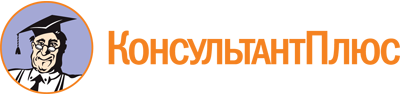 Закон Краснодарского края от 31.03.2000 N 250-КЗ
(ред. от 23.12.2022)
"О пожарной безопасности в Краснодарском крае"
(принят ЗС КК 22.03.2000)
(с изм. и доп., вступающими в силу с 03.01.2023)Документ предоставлен КонсультантПлюс

www.consultant.ru

Дата сохранения: 03.06.2023
 31 марта 2000 годаN 250-КЗСписок изменяющих документов(в ред. Законов Краснодарского краяот 12.10.2004 N 784-КЗ, от 25.10.2005 N 933-КЗ, от 04.04.2008 N 1447-КЗ,от 26.12.2008 N 1643-КЗ, от 04.10.2011 N 2326-КЗ, от 14.12.2012 N 2622-КЗ,от 09.07.2013 N 2757-КЗ, от 02.10.2013 N 2794-КЗ, от 01.11.2013 N 2812-КЗ,от 13.10.2015 N 3241-КЗ, от 04.04.2016 N 3372-КЗ, от 25.07.2017 N 3652-КЗ,от 06.03.2018 N 3755-КЗ, от 05.07.2019 N 4066-КЗ, от 13.07.2021 N 4482-КЗ,от 05.10.2021 N 4527-КЗ, от 21.07.2022 N 4750-КЗ, от 23.12.2022 N 4820-КЗ)В соответствии с Законом Краснодарского края от 23.12.2022 N 4820-КЗ с 01.03.2025 ст. 9 будет дополнена ч. 4 следующего содержания: "4. Лицо, ответственное за эксплуатацию здания или сооружения, обязано назначить ответственное за обеспечение пожарной безопасности таких здания или сооружения лицо, соответствующее квалификационным требованиям, указанным в квалификационных справочниках, утверждаемых в порядке, устанавливаемом федеральными нормативными правовыми актами, и (или) профессиональным стандартам (при наличии).".